AbstractTitleEfficacy of dexamethasone or prednisolone for acute asthma exacerbations in children: a meta-analysisAuthorsDarshan Nitchingham -  1Daniel B Hawcutt -  1 1. Department of Women’s and Children’s Health, University of LiverpoolRicardo M Fernandes – 2,32. Department of Pediatrics, Hospital de Santa Maria, Lisbon3. Clinical Pharmacology and Therapeutics, Faculty of Medicine, Instituto de Medicina Molecular, University of LisbonBerber Kapitein - 4 4. PICU, Emma Kinderziekenhuis, Amsterdam UMC, NetherlandsAndrew Lilley 5, Julie Grice 5, Helen Cibinda 5, Margaret O’Connor 5 Ian Sinha 1,5 5.  Alder Hey Children’s Hospital, Liverpool, UKBackgroundIt is unclear which oral steroid (prednisolone or dexamethasone) is best for acute childhood asthma. AimSystematically review evidence comparing efficacy of oral dexamethasone to prednisolone in children presenting to emergency departments (ED) with acute asthma. The rationale for this review is that previous meta-analyses included randomised controlled trials (RCTs) of intramuscular dexamethasone, and more recent studies have been published.  MethodsWe included RCTs comparing oral dexamethasone to prednisolone in children (2-18 years) presenting to ED with acute asthma. The primary outcome was hospitalisation. Secondary outcomes included vomiting, unscheduled re-attendance, length of ED and hospital stay, and symptom resolution. Two authors independently extracted data and assessed risk of bias. Where applicable results were meta-analysed.ResultsWe identified 6 RCTs (1672 children). Risk of bias was varied with 3/6 studies being open label. Treatment varied in dosage and duration across studies. There was no difference in hospitalisation risk (Risk ratio[RR]0.98, 95%CI 0.72, 1.35; Figure 1) but wide confidence intervals suggest imprecision of results. Children receiving dexamethasone were less likely to vomit (6 RCTs, RR 0.30, 95%CI 0.16, 0.55). There was no difference between groups for other secondary outcomes.ConclusionOral dexamethasone is as effective as prednisolone for acute asthma in children, and is better tolerated. 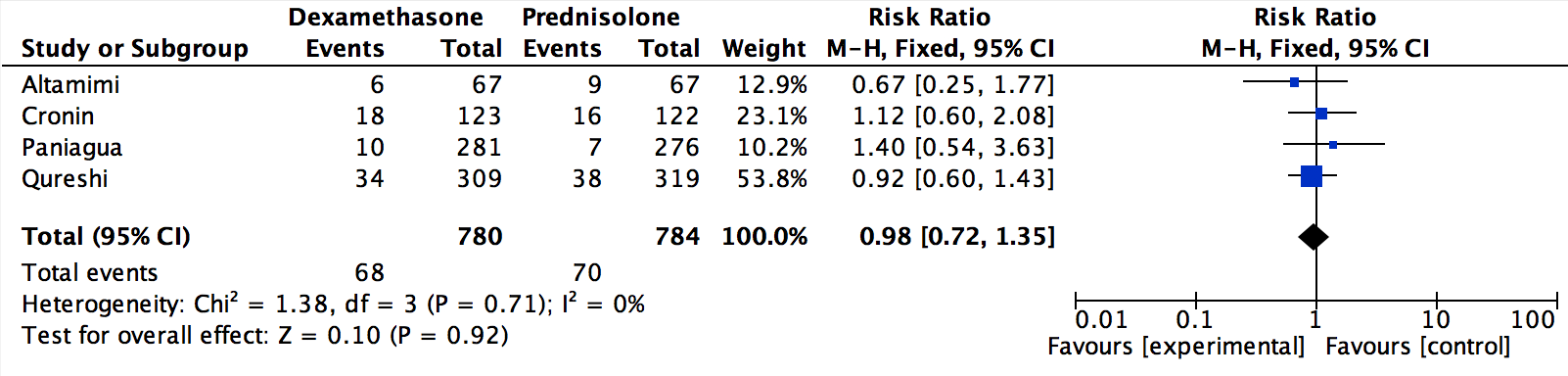 Figure 1: risk of hospitalisation